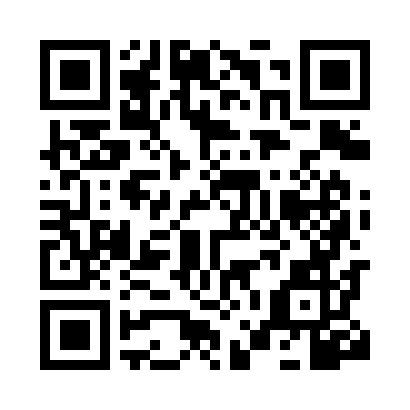 Prayer times for Ipanema, BrazilWed 1 May 2024 - Fri 31 May 2024High Latitude Method: NonePrayer Calculation Method: Muslim World LeagueAsar Calculation Method: ShafiPrayer times provided by https://www.salahtimes.comDateDayFajrSunriseDhuhrAsrMaghribIsha1Wed4:566:1311:503:035:276:392Thu4:566:1311:503:025:266:383Fri4:576:1411:503:025:256:384Sat4:576:1411:503:025:256:375Sun4:576:1411:493:015:246:376Mon4:586:1511:493:015:246:367Tue4:586:1511:493:005:236:368Wed4:596:1611:493:005:236:359Thu4:596:1611:492:595:226:3510Fri4:596:1711:492:595:216:3511Sat5:006:1711:492:595:216:3412Sun5:006:1811:492:585:216:3413Mon5:006:1811:492:585:206:3314Tue5:016:1811:492:585:206:3315Wed5:016:1911:492:575:196:3316Thu5:016:1911:492:575:196:3217Fri5:026:2011:492:575:186:3218Sat5:026:2011:492:565:186:3219Sun5:026:2111:492:565:186:3220Mon5:036:2111:492:565:176:3121Tue5:036:2211:492:565:176:3122Wed5:036:2211:502:565:176:3123Thu5:046:2311:502:555:166:3124Fri5:046:2311:502:555:166:3125Sat5:046:2311:502:555:166:3026Sun5:056:2411:502:555:166:3027Mon5:056:2411:502:555:166:3028Tue5:066:2511:502:555:156:3029Wed5:066:2511:502:545:156:3030Thu5:066:2611:502:545:156:3031Fri5:076:2611:512:545:156:30